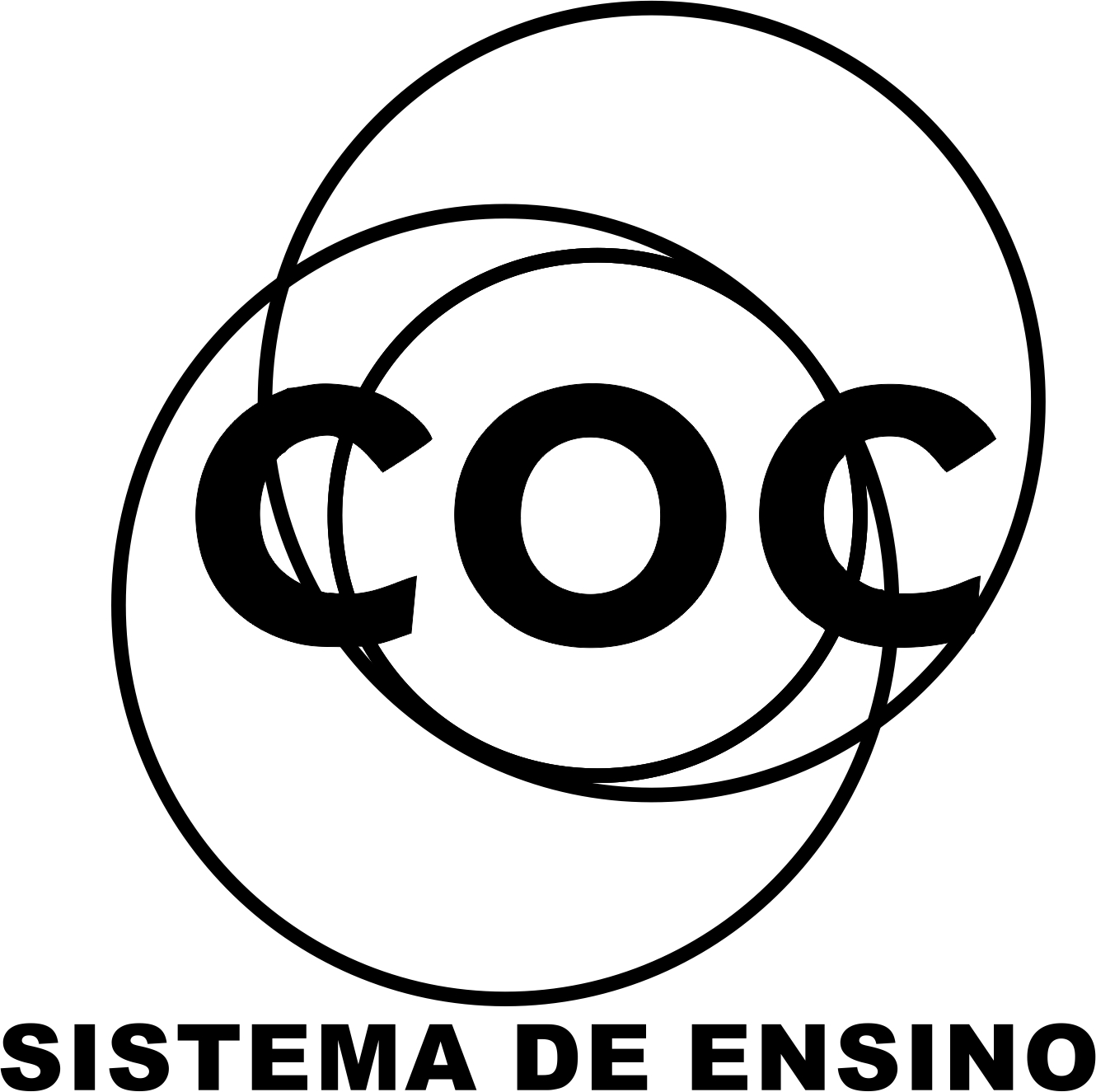 1) Localize os substantivos que aparecem nas orações abaixo:a) As pessoas estavam muito contentes na festa.b) Todas as crianças parecem satisfeitas com o lanche.c) A bicicleta de Paulo está com o pneu furado.d) O garoto não entrou no teatro, porque esqueceu os bilhetes.e) O cachorro quase me mordeu.2) Classifique os artigos conforme o modelo:            O senhor me dá um presente de aniversário?            o = artigo definido, masculino, singular           um = artigo indefinido, masculino, singulara) Ganhei uma caneta dourada.______________________________b) Os irmãos ganharam doces._______________________________c) A gaita era verde._______________________________________3) Sublinhe os adjetivos presentes nas frases a seguir:a) O sapo verde deu um pulo engraçado.b) No meu pequeno jardim florescem violetas perfumadas.c) A viagem a Ouro Preto foi instrutiva.d) Quantos meninos eu vi, com roupas rasgadas e sapatos gastos!e) Os belos e cantadores bem-te-vis acordam-me pela manhã.4) O adjetivo caracteriza o substantivo de vários modos: bonito, por exemplo, atribui uma qualidade positiva; feio, uma negativa.Atribua a cada item a seguir uma qualidade positiva e uma negativa:a) camarada: _____________________________________________________________________b) gesto: _____________________________________________________________________c) roupa: _____________________________________________________________________d) mulher: _____________________________________________________________________5) Classifique os numerais sublinhados em cardinal, ordinal, multiplicativo ou fracionário:a)Fernanda comeu um terço da torta. _________________________________________________b)Esse filme é de segunda categoria. __________________________________________________c)Lucas agora tem o dobro de trabalho na escola. ________________________________________d)Maria e Ana convidaram seis amigas para jantar em sua casa. ____________________________e)Aproximadamente cinquenta mães participaram da reunião. ______________________________6) Dê o infinitivo dos verbos abaixo:a) chegarei: ___________________________b) subiram: ___________________________c) coube: _____________________________d) fizeste: ____________________________e) pusesses: ___________________________f) sumiu: _____________________________g) estávamos: _________________________h) amássemos: ________________________i) perceberdes: ________________________j) é: _________________________________7) Classifique o pronome destacado nas frases abaixo:a) Este animal não vai participar da exposição. __________________________________________b) Vários atletas já chegaram. _______________________________________________________c) Quantos ainda não votaram? ______________________________________________________d)Há poucos erros na redação. ______________________________________________________e) Ela sempre gostou de ler. ______________________________________________________f) Nosso povo está despertando. ______________________________________________________8) Identifique e classifique os advérbios conforme o modelo.Luiza e Marcos viajaram bastante pelo mundo.bastante: advérbio de intensidadea) Não engoli coisa nenhuma._____________________________________________________________________b) Convoquei imediatamente a família._____________________________________________________________________c) Os pais de Amanda gostavam muito de viajar._____________________________________________________________________d) A velhinha passava rapidamente pela fronteira._____________________________________________________________________e) Os meninos hospedaram-se aqui._____________________________________________________________________9) Sublinhe as preposições:a) Conversamos sobre nossos estudos.b) Sempre lutamos contra  má vontade de alguns.c) Estou mais uma vez sem meu ajudante.d) A criançada partiu para o acampamento.e) Aquela chácara é de meus tios.f) Você já viajou de avião?10) Complete com a preposição adequada:a) Saí __________ meus pais.b) Estamos __________ luz há alguns minutos.c) Minha família morou __________ Pernambuco vários anos.d) Minha mãe gostava __________ conversar __________ arte.e) __________ o juiz, ele não abriu a boca.f) Estarei __________ Curitiba na próxima quinta-feira.g) Deteve-se um instante ___________ observar o movimento ___________ pedestres.11)Grife  as conjunções:a) Saiu cedo, mas não voltou ainda.b) Estava estudando, quando você me telefonou.c) Você reage ou será dominado pela doença.d) Não compareceu à reunião nem justificou a falta.e) Não se afobe, pois dispomos de bastante tempo.f) Ele falava e eu ficava ouvindo.g) Compre um jipe ou um caminhão.h) Esperei-o até tarde, porém  ele não veio.12) Sublinhe a interjeição, relacionando-a às emoções do quadro abaixo:alegria – aborrecimento – saudação – advertência – admiraçãoa) Nossa! Como ela samba! ____________________________b) Cuidado! Trecho sem acostamento! _______________________c) Olá! Como passou a noite? ______________________________d) Oba, as férias estão aí! ________________________________e) Xi! Esse cara aqui de novo. _______________________________________________________ 13- Reescreva as frases, corrigindo-as de acordo com a norma culta padrão:a) Convidei ela para a festa de aniversário. ______________________________________________b) Vi ele no cinema. _________________________________________________________________c) Deram o livro para eu._____________________________________________________________d) Emprestaram o caderno para tu._____________________________________________________e) Receberam nós com muita atenção.__________________________________________________f) Meu amor, preciso falar consigo._____________________________________________________g) Eles queriam falar com nós._________________________________________________________h) Encontrei ele em casa._____________________________________________________________14. Complete os espaços com pronomes possessivos:a) André levou ....................... carro para consertar e esqueceu ......................luvas no banco.b) Gostaríamos de deixar .......................herança para .........................filha.c) Os pássaros faziam ...................................ninhos e deixavam alimentos para .................filhotes.d) Márcia virá acompanhada de ....................irmão e de ..........................primo.e) Se esta rua fosse ............................, tu mandavas ladrilhar.f) Se este rio fosse ............................., eu não deixava poluir.15- Complete as frases com os seguintes pronomes indefinidos:
diversos - menos - tudo - muito - todos - alguém - mais - alguma) A bola deve estar escondida em ................................lugar.b) Tenha................................juízo, minha filha.c) Os que fizerem o percurso em ............................tempo, vencerão a corrida.d) O Brasil exporta.........................produtos.e) Quem ......................quer, tudo perde.f) .......................pegou a revista que estava aqui.g) Estes são.......................os convidados para o meu aniversário.16. Na frase “[…] carregando pequenas doses de um inseticida em seu corpo, os mosquitos contaminam suas larvas, impedindo seu desenvolvimento.” qual a classificação do pronome em destaque? A quem ele se refere?
______________________________________________________________________________________________________________________________________________________________________________________________________________________________________________________________17- Releia“As larvas podem ficar em locais escondidos, o que as torna difíceis de detectar”Que expressão o pronome em destaque está substituindo?________________________________________________________________________________________________________________________________________________________________________18-  Na frase “Desta forma, a água fica contaminada e essas larvas morrem antes de chegarem aoestágio adulto”, classifique o pronome em destaque e explique por que ele foi utilizado.____________________________________________________________________________________________________________________________________________________________________________________________________________________________________________________________________________________________________________________________________________________19-  Leia a charge abaixo.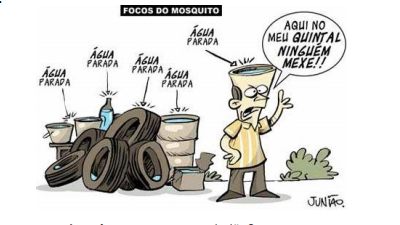 Qual a classificação do pronome ninguém que aparece no balão?_________________________________________________________________________________20-Entre parênteses, aparecem dois pronomes demonstrativos. Escolha o que preenche corretamente a lacuna:a) Não me preocupa ____________ mancha que tenho no rosto. (esta – essa)b) Marcela, é bom ____________ livro que está com você? (este – esse)c) Ricardo, é seu ____________ caderno aí perto de sua carteira? (esse – aquele)d) ____________ técnico aqui ao meu lado vai explicar o funcionamento da máquina. (este – esse)e) Tatiana, ____________ guarda-chuva que está lá em casa é seu? (esse – aquele)f) Senhores jurados, ____________ documento aqui é a maior prova da inocência! (este – esse)21. Complete as lacunas com pronomes possessivos:a) Ganhei uma camisa, um cinto e um par de óculos: ________ camisa é listrada e ________ cinto é novo.b) Tu tens sorte: ________ time ganhou a partida e ________ redação é a mais bonita.c) Ela fez boas provas e ________ notas foram ótimas.d) Que equipe ruim! ________ jogadas são fracas e ________ jogadores são desunidos.e) Eu e Lúcia estudamos muito; ____ notas foram as melhores da classe.22- Vamos supor que uma emissora de rádio, durante sua programação, tenha transmitido a seguinte notícia 

“Um incêndio de grandes proporções está destruindo, neste momento, um prédio comercial no centro de São Paulo. Pessoas que trabalham no local disseram que ouviram uma explosão e, logo após, viram muita fumaça. Segundo informações do Corpo de Bombeiros, o prédio não possui sistema de segurança contra fogo e o incêndio pode se espalhar para outros prédios vizinhos. Ainda segundo soldados do Corpo de Bombeiros, a explosão teria sido causada por vazamento de gás.”Agora, pinte de vermelho os artigos e os substantivos aos quais se referem (dica: são seis artigos).23-  Complete com os artigos definidos O ou A e faça a correspondência com o significado ao lado(A) _______ cabeça(B) _______ cabeça(C) _______ grama(D) _______ grama(E) _______ rádio(F) _______ rádio(   ) capim, gramínea de jardim em áreas urbanas(   ) medida de peso(   ) líder do grupo(   ) parte do corpo humano(   ) estação transmissora(   ) aparelho transmissor24- Leia a estrofe abaixo:“Hoje longe, muitas léguaNuma triste solidãoEspero a chuva cair de novoPra mim vortar pro meu sertão”O advérbio hoje apresenta sentido de (    ) lugar (    ) tempo (    ) intensidadeO advérbio longe apresenta sentido de (    ) lugar (    ) tempo (    ) intensidadeA expressão pro meu sertão apresenta sentido de (    ) lugar (   ) tempo (    ) intensidade25- Na tirinha abaixo, sublinhe:
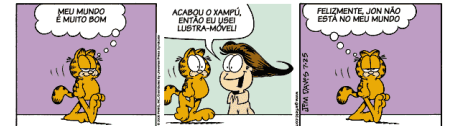    De vermelho, um advérbio de intensidade. * De azul, um advérbio de modo. * De preto, um advérbio de lugar.